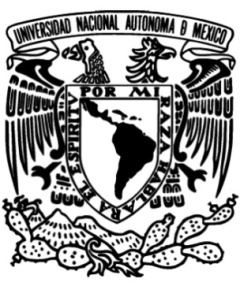 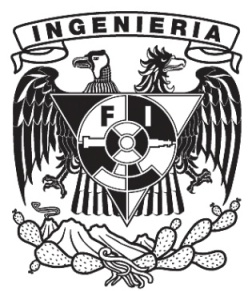 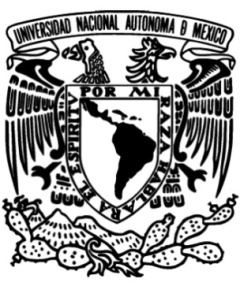 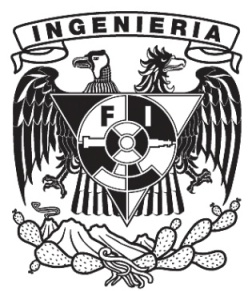 UNIVERSIDAD NACIONAL AUTÓNOMA DE MÉXICOFACULTAD DE INGENIERÍADIVISIÓN DE CIENCIAS BÁSICASLABORATORIO DEELECTRICIDAD Y MAGNETISMOPractica #Nombre de la prácticaNombre de la prácticaProfesor:Grupo:BrigadaNúmero de listaIntegrantes:CalificaciónCalificaciónFecha de realizaciónFecha de entregaSemestre Semestre 